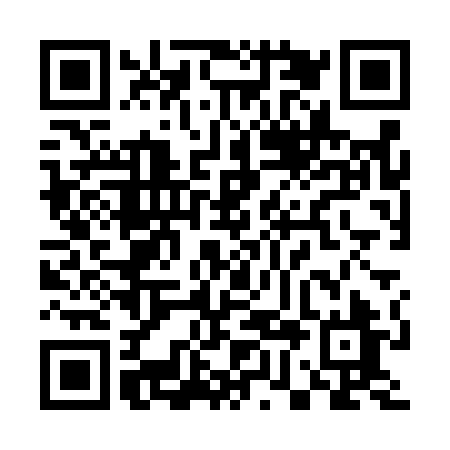 Prayer times for Souto Maior, PortugalMon 1 Apr 2024 - Tue 30 Apr 2024High Latitude Method: Angle Based RulePrayer Calculation Method: Muslim World LeagueAsar Calculation Method: HanafiPrayer times provided by https://www.salahtimes.comDateDayFajrSunriseDhuhrAsrMaghribIsha1Mon5:387:131:346:047:569:252Tue5:367:111:346:057:579:273Wed5:347:101:336:057:589:284Thu5:327:081:336:067:599:295Fri5:307:061:336:078:009:306Sat5:287:051:336:078:019:327Sun5:267:031:326:088:029:338Mon5:247:011:326:098:039:359Tue5:237:001:326:108:049:3610Wed5:216:581:326:108:069:3711Thu5:196:571:316:118:079:3912Fri5:176:551:316:128:089:4013Sat5:156:531:316:128:099:4114Sun5:136:521:306:138:109:4315Mon5:116:501:306:148:119:4416Tue5:096:491:306:148:129:4617Wed5:076:471:306:158:139:4718Thu5:056:461:306:168:149:4919Fri5:036:441:296:168:159:5020Sat5:016:431:296:178:169:5221Sun4:596:411:296:178:179:5322Mon4:576:401:296:188:189:5523Tue4:556:381:296:198:209:5624Wed4:546:371:286:198:219:5725Thu4:526:351:286:208:229:5926Fri4:506:341:286:218:2310:0127Sat4:486:331:286:218:2410:0228Sun4:466:311:286:228:2510:0429Mon4:446:301:286:238:2610:0530Tue4:426:291:276:238:2710:07